Klasa:	311-07-01-03Ur.broj:	351-06/18-02/04Zagreb,	18. rujna 2018.Z A P I S N I Ks 1. sjednice Vijeća Zajednice za društveno odgovorno poslovanje održane 14. rujna 2018. godine u Hrvatskoj gospodarskoj komori, Zagreb, Nova cesta 7/1s početkom u 11.00 satiU skladu sa Statutom Hrvatske gospodarske komore i Poslovnikom o radu Zajednice, poziv s dnevnim rednom i materijalima upućen je članovima Vijeća Zajednice. Popis nazočnih nalazi se u Dodatku 1. Zapisnika. Sjednica se odvijala sukladno sljedećem Dnevnom reduIndeks DOP-aPrihvaćanje Programa rada za 2018./2019. s prioritetnim aktivnostimaFormiranje Radnih skupina  Komunikacijske aktivnosti (internetska stranica, ostale aktivnosti)RaznoPredsjednica Zajednice pozdravila je prisutne te je pristupila utvrđivanju kvoruma. Zaključeno je kako je na sjednici nazočna većina članova Vijeća Zajednice (u nastavku Vijeća) te je utvrđeno da se zaključci mogu donositi nesmetano većinom glasova.Po utvrđivanju kvoruma, pristupilo se prihvaćanju Dnevnog reda. Prisutni članovi Vijeća nisu imali primjedbe niti nadopune, te su Dnevni red prihvatili svi prisutni članovi Vijeća.Rasprava o Ad 1) Dnevnog redaPredsjednica Zajednice, Andreja Pavlović pozvala je Dijanu Varlec da prisutne upozna s provedbom projekta Indeks DOP-a. Dijana Varlec izvijestila je članove Vijeća da je popunjavanje upitnika za Indeks DOP-a počelo 10. rujna i da će ga poduzeća moći ispunjavati do 19. listopada, s mogućnošću produljenja od tri radna dana. Također je izvijestila prisutne da je osnovan Upravni odbor projekta Indeks DOP-a u čijem je sastavu sedam ministarstava,  predstavnika akademske zajednice i nositelja projekta. Kroz djelovanje Upravnog odbora projekta Indeks DOP-a želi se izgraditi prepoznatljivost i ukazati na njegov značaj te potaknuti razmjenu ideja i inicijativa vezano za društveno odgovorno poslovanje i održivost između sva tri sektora, a posebno u kontekstu djelovanja Nacionalnog vijeća za održivi razvoj. Uslijedila je rasprava tijekom koje su predstavnici Vijeća istaknuli da je nužno pojačati aktivnosti na izgradnji prepoznatljivosti i dodatnoj promociji Indeksa DOP-a. Istaknuto je da je potrebno unaprijediti metodologiju na način da bude usklađena s Ciljevima održivog razvoja. Angelika Brnada istaknula je da se na drugačiji način treba pristupiti obradi rezultata ispunjavanja upitnika kako bi poduzeća imala jasniju sliku koje prakse trebaju unaprijediti.  Snježana Bahtijari je istaknula da Indeks DOP-a može biti dobar alat za ona poduzeća koja se tek upoznaju s načelima društveno odgovornog poslovanja, no za poduzeća koja su predvodnici u primjeni društveno odgovornih praksi sadašnja metodologija više ne predstavlja izazov niti daje dodatnu vrijednost, zbog čega ju je potrebno unaprijediti. Zoja Crnečki je također istaknula da je sadržaj i oblik Indeks DOP upitnika potreno unaprijediti, te metodologiju  uskladiti s Ciljevima održivog razvoja. Ponudila je i slanje upitnika koje ispunjavaju u AD Plastiku s ciljem dobivanja cjelovite slike mogućih unapređenja u upitniku. Andreja Pavlović je sažela diskusiju na način da je istaknula da daljnje aktivnosti na unapređenju metodologije potrebno usmjeriti na dva kolosijeka: Oblikovanje dodatne vrijednosti za napredna poduzeća. U slučaju naprednih poduzeća najvažniji će izazov biti kvantifikacija i interpretacija utjecaja u različitim segmentima djelovanja. Popularizaciju i privlačenje poduzeća koja do sad nisu sudjelovala u ispunjavanju Indeksa DOP-a.Otvoreno je također pitanje čuvanja i zaštite podataka. Angelika Brnada je istaknula da je potrebno razmotriti i odlučiti u kojem će se vremenskom razdoblju čuvati podaci iz upitnika.  Također je istaknula pitanje GDPR uredbe te smatra da je i projekt Indeks DOP-a morao predvidjeti i privolu sukladno navedenoj Uredbi.                  Zaključak:Zoja Crnečki će dostaviti upitnike koje Ad Plastik popunjava. Također će dostaviti ocjene koje dobivaju temeljem popunjenog upitnika.Hrvatska gospodarska komora, ZDOP i HR PSOR trebaju održati strateški sastanak na kojem se trebaju razmotriti mogućnosti izmjene metodologije Indeksa DOP-a.                                                                                                                                      Na tom bi se sastanku trebao dogovoriti i nov način na koji bi se poduzeća informirala o postignutim rezultatima i mogućnostima unapređenja, kao i vremenski period valjanosti rezultata. HGK će dodatno provjeriti obveze vezano  za GDPR uredbu i izvijestit će naknadno članove Vijeća.                                                                                                                                                                                                                                                                                                                                                                                                                                                                                                                                                                                                                                                                                                                                                                                                                                                                                                                                                                                                                                                                                                                                                                                                                                                                                                                                         Rasprava o Ad 2) Dnevnog redaBudući da je navedena točka usko vezana uz Ad 3), predsjednica Zajednice predložila je raspravu o točki Ad 3) Dnevnog reda, što su članovi Vijeća prihvatili program rada Zajednice.                                                                                                                                                                                                                                                                                                                                                                                                                                                                                                                                                                                                                                                                                                                                                                                                                                                                                                                                                                                                                                                                                                                                                                                                                                                                                                                                                                                                                                                                                                                                                                                                                                                                                                                                                                                                                                                                                                                                                                                                                                                                                                                                                                                                                                                                                                                                                                                                                                                                                                                                                                                                                                            Zaključak:U predloženi Program rada 2018./2019. uključit će se aktivnosti definirane za svaku pojedinu radnu skupinu, na način kao što je predviđeno Poslovnikom, člankom 4. koji dozvoljava mogućnost organiziranja povremenih radnih tijela - povjerenstava i stručnih radnih skupina.                                                                                                                                                                                                                                                                                                                                                                                                                                                                                                                                                                                                                                                                                                                                                                                                                                                                                                                                                                                                                                                                                                                                                                                                                                                                                                                                                                                                                                                                                                                                                                                                                                                                                                                                                                                                                                                                                                                                                                                                                                                                                                                                                                             Rasprava o Ad 3) Dnevnog reda                                                   S ciljem učinkovite realizacije Programa rada 2018./2019., predsjednica Zajednice predložila je organiziranje nekoliko stručnih radnih skupina, kao i područja aktivnosti kojima bi se bavile. Informirala je prisutne članove Vijeća o članovima radnih skupina koji su već prihvatili sudjelovanje. To su: Suradnja s akademskom zajednicom. Voditeljica Angelika Brnada.Suradnja s tijelima javnog sektora. Voditeljica Snježana BahtijariJavna poduzeća u funkciji ostvarenja COR11: održivi gradovi i zajednice. Voditeljica Andreja Barberić, članica Ksenija Pešl.Ciljevi održivog razvoja. Voditeljica Ana-Marija Jurković, član Matija Hlebar. Nefinancijsko izvještavanje. Voditelj Matija Hlebar.Sve radne skupine pripremit će program rada za 2018./2019. s pripadajućim aktivnostima što će omogućiti kontinuirano ažuriranje Plana aktivnosti kako bi u najvećoj mogućoj mjeri pratio i odgovarao na potrebe članova Zajednice. Andreja Pavlović pozvala je predložene voditelje radnih skupina na kratko iznošenje vizije i  mogućih aktivnosti. Angelika Brnada naglasila je dobru suradnju sa akademskom zajednicom što će iskoristiti u pripremi programa, a Snježana Bahtijari istaknula je važnost otvaranja poduzeća prema zainteresiranim dionicima kroz organizaciju dana otvorenih vrata (open day). Tijekom rasprave Zoja Crnečki je predložila osnivanje radne skupine vezano za unapređenje metodologije Indeksa DOP-a. Također je naglasila kako bi bilo korisno organizirati radionice tijekom kojih bi članice Zajednice razmjenjivale svoja iskustva i znanja, te na taj način jedne drugima pomagale u pripremi kvalitetnijih nefinancijskih izvješća. Predložila je i osmišljavanje zajedničkog projekta svih članica Zajednice kako bi se unaprijedilo razumijevanje i primjena društveno odgovornih i održivih praksi. Snježana Bahtijari predložila je identificiranje jednog COR-a za koji bi se definirao poseban zajednički projekt. Matija Hlebar je predložio da se u osvještavanje o važnosti nefinancijskog izvještavanja putem informiranja i edukacije uključe županijske komore. Istaknuo je da naglasak u informiranju i edukaciji treba staviti na osvještavanje svih gospodarskih subjekata u primjeni DOP-a i nefinancijskog izvještavanja te je istaknuo kako je navedeno najbolje raditi putem predstavljanja primjera dobre prakse.Ksenija Pešl je istaknula važnost pripreme nefinancijskih izvještaja u javnom sektoru, koristi popunjavanja Indeks DOP-a te istaknula ulogu velikih javnih poduzeća koja svojim primjerom mogu poslužiti ostalima. Zaključak:Predsjednica Zajednice predložila je da se u sljedeća dva tjedna, odnosno do 1. listopada 2018. godine, pripreme Programi rada pojedinih radnih skupina s pripadajućim aktivnostima, terminskim planovima  i potrebnim financijskim sredstvima. Prihvaćen je prijedlog Zoje Crnečki za osnivanjem radne skupine za Indeks DOP-a. Predsjednica Zajednice zamolila je da se dostave prijedlozi za voditelja projektne grupe Indeks DOP-a. Članovi Vijeća prihvatili su organiziranje svih predloženih radnih skupina. Zaključeno je da će u  naredna dva mjeseca sve članice Zajednice pozvati da sudjeluju u predlaganju projekta od zajedničkog interesa. Koordinaciju navedene aktivnosti obavit će HGK.Rasprava o Ad 4) Dnevnog redaPredsjednica Zajednice pozvala je sve članice Vijeća da u svakodnevnu komunikaciju uključe i informaciju o projektu Indeks DOP-a. Roberto Folla je izjavio kako je bitno širiti  među poduzećima popunjavanje Indeks DOP-a. Andreja Pavlović također je izvijestila prisutne o svim poduzetim aktivnostima uz komunikacijske aktivnosti, posebno vezanima za pripremu informativnih materijala o Indeksu DOP-a, odnosno plan da se izradi prigodna brošura i infografika s pojedinim ključnim podacima. Angelika Brnada predložila je pripremu i redovito slanje newslettera članicama Zajednice. Snježana Bahtijari je istaknula činjenicu da Zajednica za društveno odgovorno poslovanje nije dovoljno vidljiva u samoj HGK jer je smještena u okviru Sektora za energetiku i zaštitu okoliša čime se šalje poruka da su pitanja društveno odgovornog poslovanja i održivosti pitanja zaštite okoliša i energetike te da bi bilo dobro kad bi HGK prigrlio ZDOP i održivost na krovnoj razini. Predložila je također da se u ime predsjednika HGK uputi pismo na sve predsjednike Uprava poduzeća koja udovoljavaju kriterijima da sudjeluju u ispunjavanju Indeksa DOP-a. Marija Šćulac Domac je istaknula da je HGK donijela Strategiju razvoja do 2022.u kojoj je DOP i održivost dio strateškog područja edukacije i da će biti potrebno uložiti dodatne napore u izgradnji prepoznatljivosti DOP-a i održivosti u HGK. Zaključak:Svi članovi Vijeća su se složili kako treba napraviti brošuru o 10 godina Indeks DOP-a i infografiku. Zaključeno je kako potaknuti veći interes medija na projekt Indeksa DOP-a. Jedan od mogućih načina je internetska stranica Privrednog vjesnika, s obzirom da je privremeno obustavljeno njegovo tiskanje. Dogovoreno je da se sve bitne informacije vezane za Zajednicu i rad Zajednice objavljuju u rubrici aktualno na internetskoj stranici HGK. Predloženo je da se u stranicama pod aktualno objavljuju informacije o nefinancijskim izvještajima uz objavu na društvenim mrežama.Rasprava o Ad 5) Dnevnog redaPredsjednica Zajednice je predložila da se sljedeća sjednica Vijeća održi krajem studenog. Također je istaknula kako će obavijest s predloženim datumom održavanja sjednice biti poslan nekoliko tjedana ranije kako bi se osiguralo da ne dođe ni do kakvih preklapanja i kako bi se svim članovima Vijeća omogućilo pravovremeno planiranje i sudjelovanje. Svi članovi Vijeća su suglasni s tom odlukom.Zapisnik sastavile:v.r. Josipa Martulašv.r. Dijana VarlecZapisnik pregledala i odobrila:Andreja Pavlović Dodatak 1: Lista prisutnih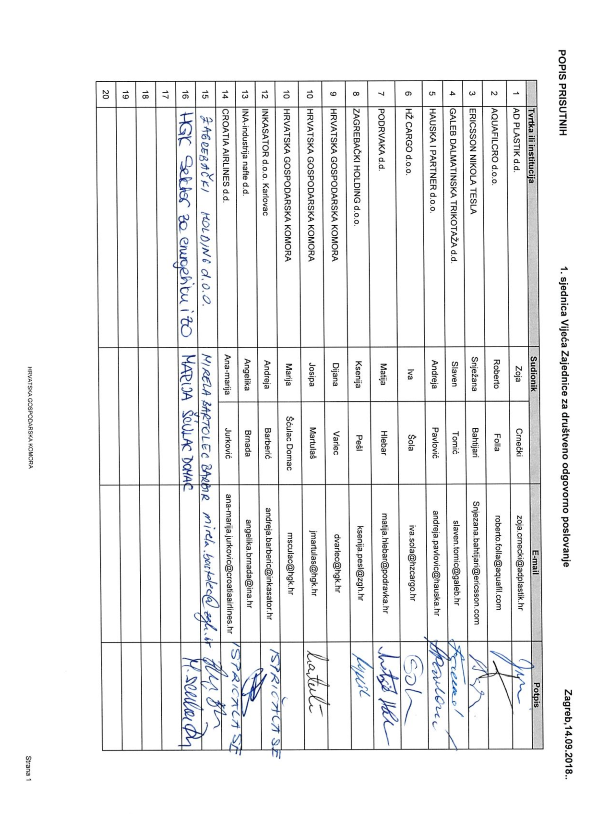 Dodatak 2: Program rada 2018./2019.OKVIRAN PLAN RADA ZAJEDNICE ZA DRUŠTVENO ODGOVORNO POSLOVANJEza razdoblje 2018. – 2019. Ključne aktivnosti koje će Zajednica provoditi tijekom 2018. – 2019. su:Promicanje Ciljeva održivog razvoja (Agende 2030)Kreiranje 'Inicijative za provedbu COR-ova u Republici Hrvatskoj'Primjenu COR-ova u gospodarskom sektoru i aktivno zagovaranje njihove primjene u oblikovanju nacionalnih politika i razvojnih planova  Jačanje vidljivosti i prepoznatljivosti Indeksa DOP-aKreiranje zajedničkog sučelja za članice – u cilju razmjene informacija (internetski portal) Provedba specifičnih aktivnosti AktivnostOpis pojedinih akcija unutar aktivnostiOčekivani rezultat1. Podizanje kompetencija članica Zajednice1.1. Edukacija članica vezano za nefinancijsko izvještavanje Pripremljene i održane 2 radionice u organizaciji s partnerima i/ili stručnjacima iz inozemstva1. Podizanje kompetencija članica Zajednice1.2. Edukacija članica vezano za Globalne ciljeve održivog razvojaPripremljene i održane 2 radionice u organizaciji s partnerima i/ili stručnjacima iz inozemstva 1. Podizanje kompetencija članica Zajednice1.3. Organizacija okruglih stolova s ciljem razmjene iskustava dobre prakse predvodnika društveno odgovornog poslovanjaOdržan jedan okrugli stol u cilju promicanja dobrih praksi tvrtki predvodnika primjene društveno odgovornih praksi, primjene ciljeva održivog razvoja te ostalih tema značajnih za područje.Objava prezentacija i materijala na mrežnim stranicama.1. Podizanje kompetencija članica Zajednice1.4. Organizacija konferencija, seminara, stručnih skupova i radionicaOdržane najmanje dvije konferencije/seminara/stručna skupa/radionice samostalno i/ili u suradnji s partnerskim organizacijama tijekom programskog razdoblja. Objava prezentacija i materijala na mrežnim stranicama2. Promicanje gospodarskih subjekata u zemlji i inozemstvu2.1. Provedba projekta Indeks DOP-aProveden projekt u 2018. i 2019. Promocija komunikacijske strategije Indeksa DOP-a s ciljem rasta broja sudionika korištenjem svih dostupnih komunikacijskih kanala. Usklađivanje i provođenje komunikacijskih aktivnosti s HR PSOR-om. 2. Promicanje gospodarskih subjekata u zemlji i inozemstvu2.2. Formiranje 'Inicijative za provedbu COR-ova u Republici Hrvatskoj' Pripremne aktivnosti vezane za Inicijativu, definiranje programa rada i opsega djelovanja, uključivanje relevantnih dionika te povezivanje s relevantnim institucijama. Priprema internetske stranice.2. Promicanje gospodarskih subjekata u zemlji i inozemstvu2.3. Razvoj novih internih projekata – osnivanje radnih tijela Sukladno prijedlogu članica Vijeća formirati radna tijela 2. Promicanje gospodarskih subjekata u zemlji i inozemstvu2.4. Suradnja s visokoobrazovnim institucijama u zemljiDefiniranje partnera iz akademske zajednice s kojima će se uspostaviti odnos. 2. Promicanje gospodarskih subjekata u zemlji i inozemstvu2.5. Članstvo u međunarodnim organizacijama – npr. ICC, Global Compact i sl.Potrebno raspraviti s članicama Vijeća.3. Zagovaranje održivog razvoja u tijelima javnog sektora3.1. Zagovaranje  održivog razvoja u strateškim i razvojnim dokumentima Republike HrvatskePripremiti prijedlog aktivnosti posebno vezano uz uključivanje u proces izrade Nacionalne razvojne strategije do 2030. godine 3. Zagovaranje održivog razvoja u tijelima javnog sektora3.2. Zagovaranje principa društveno odgovornog poslovanja te kreiranje pravnih propisa u skladu s navedenim principimaInformiranje članica o zakonskim propisima koji su u procesu donošenja.3. Zagovaranje održivog razvoja u tijelima javnog sektora3.3. Uključivanje u povjerenstva i radne skupine pri nadležnim tijelima za pripremu strateških, razvojnih i zakonodavnih prijedlogaIdentificiranje predmetnih povjerenstava u suradnji s članovima Vijeća Zajednice i aktivno uključivanje u njihov rad3. Zagovaranje održivog razvoja u tijelima javnog sektora3.4. Organizacija tematskih sastanaka vezanih uz pitanje održivosti i društveno odgovornog poslovanjaOdržan jedan sastanka u suradnji s nadležnim tijelimaInformacije o relevantnim dokumentima objavljene na mrežnim stranicama 3. Zagovaranje održivog razvoja u tijelima javnog sektora3.5. Suradnja s partnerskim organizacijama u promicanju principa održivosti i društvene odgovornostiIdentificiranje partnerskih organizacija i uspostava suradnje. 